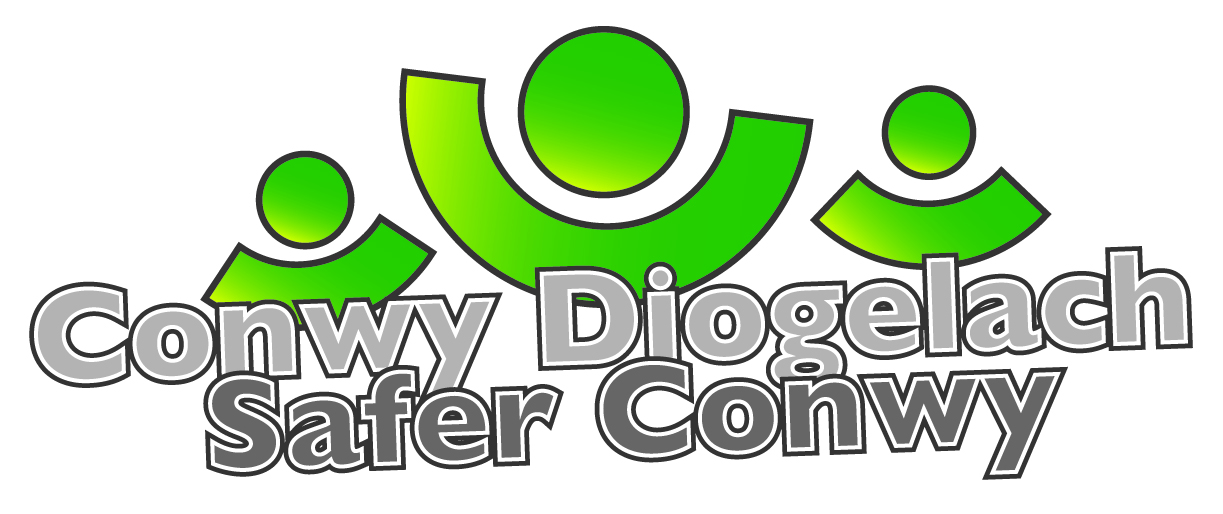 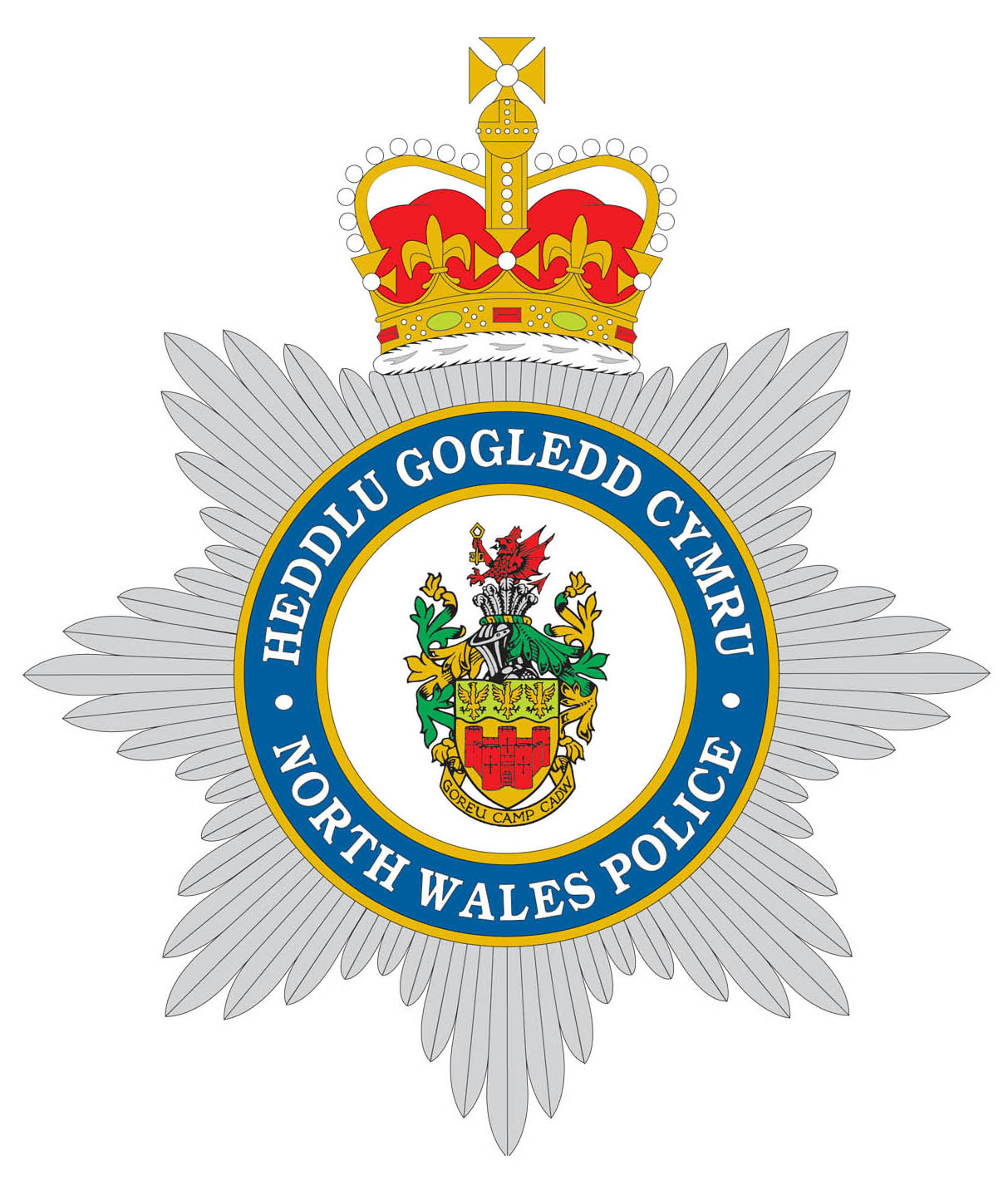 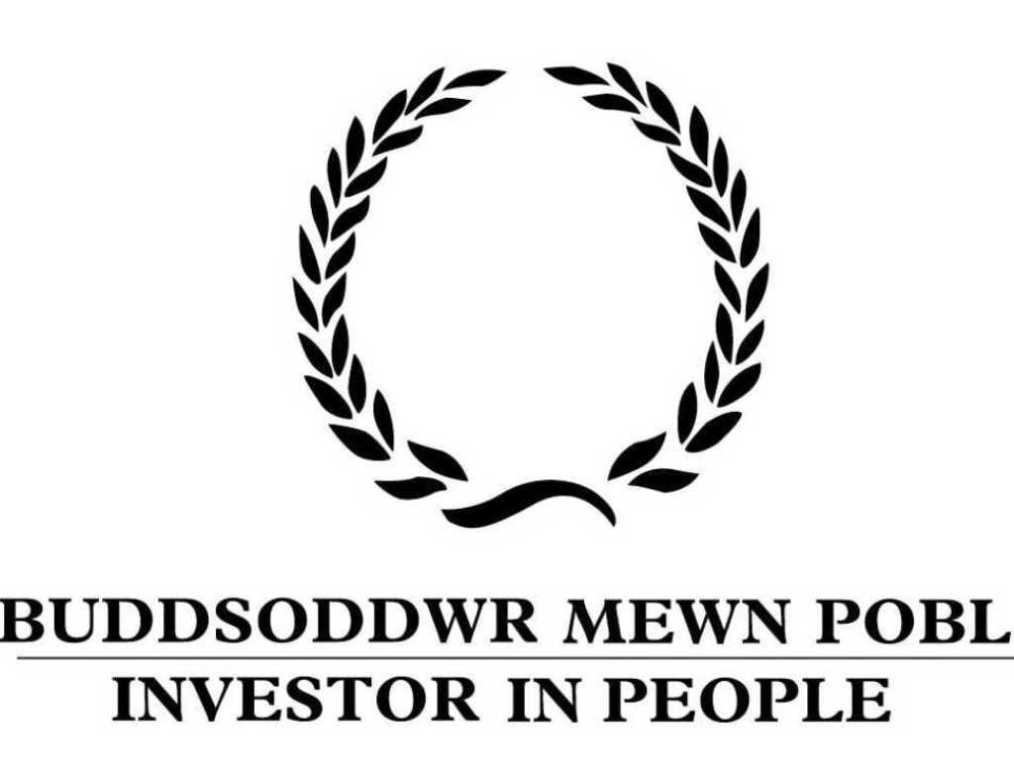 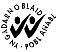 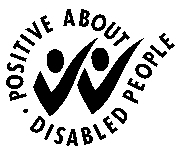 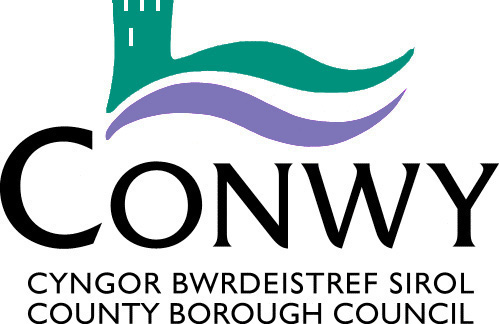 Annwyl BreswylyddCAMERA TELEDU CYLCH CAEËDIG - Porth EiriasY lleoliad arfaethedig yw ar Adeilad Porth Eirias yn edrych dros y traeth sych.Ysgrifennwn atoch i’ch hysbysu bod Cyngor Bwrdeistref Sirol Conwy yn ystyried gosod camera TCC Man Cyhoeddus parhaol wrth ymyl eich cartref fel y dangosir isod;   Llun1; Delwedd ‘Google image’ o’r lleoliad arfaethedig                Llun2; Parth preifatrwydd y camera presennol ar Greenfield Road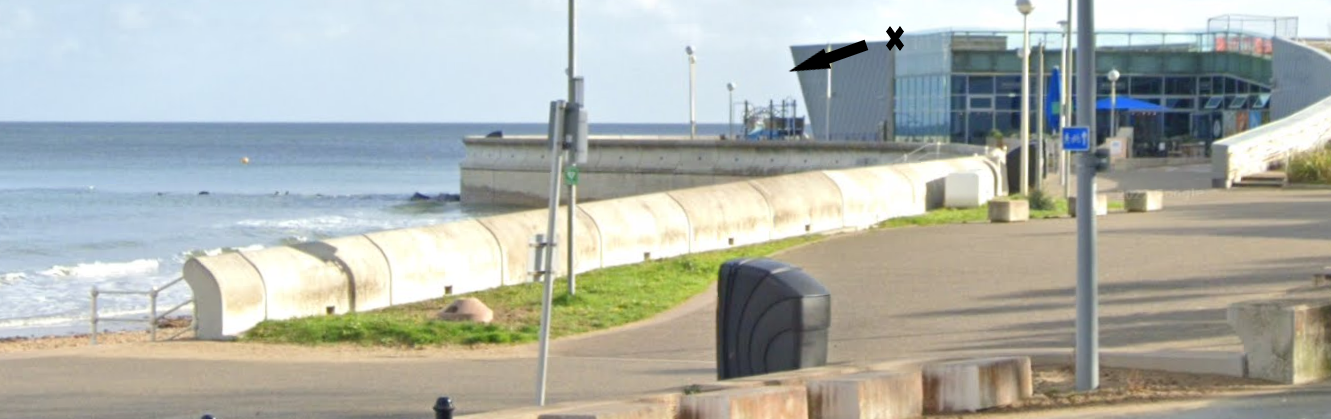 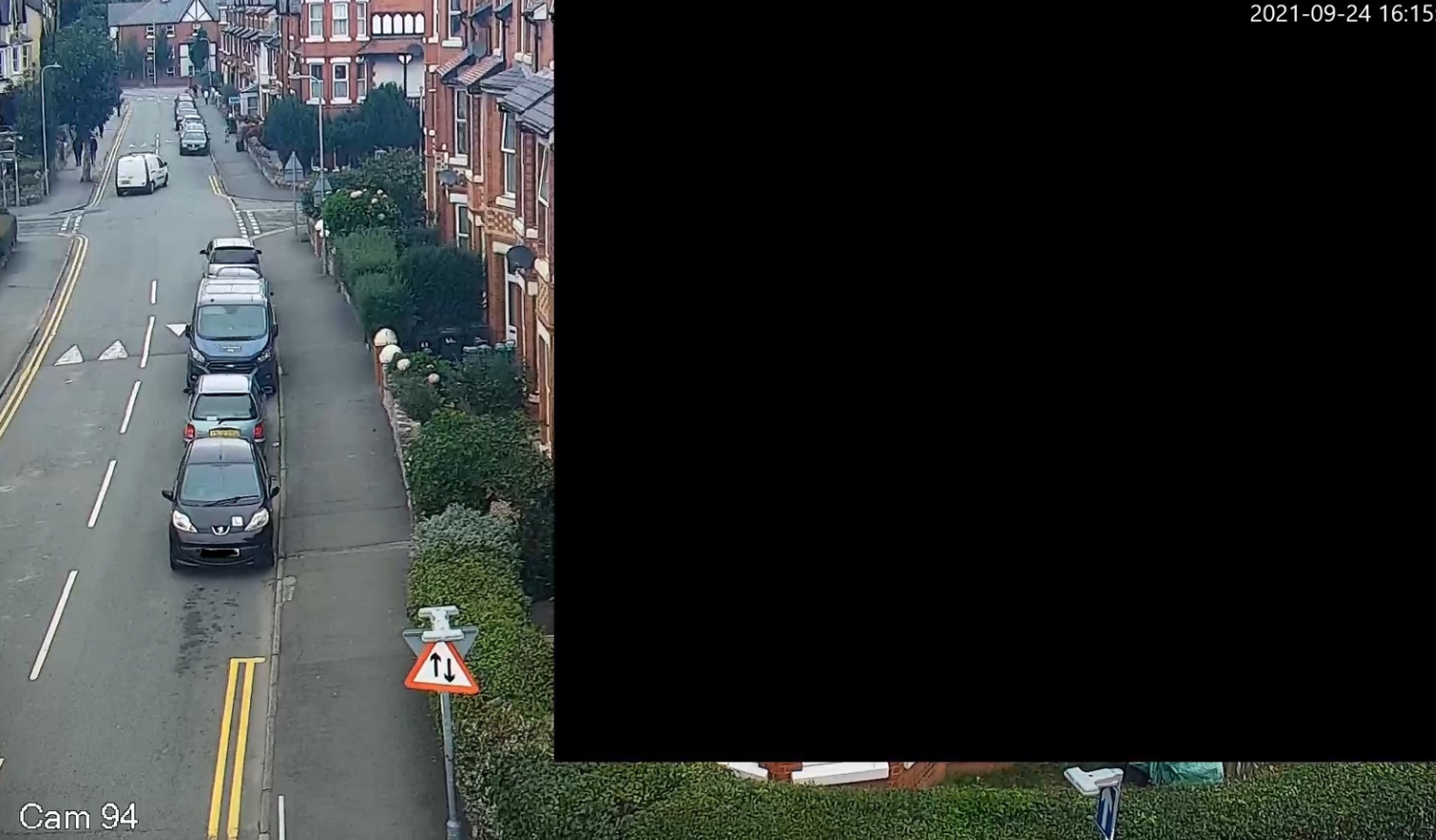 Mae gwaith gosod y camerâu hyn yn cael ei ariannu gan y ‘Gronfa Strydoedd Mwy Diogel’ sy’n rhan o weithredu ar y cyd gan y llywodraeth i fynd i’r afael â throseddau Safer Streets Fund to tackle burglary and theft - GOV.UK (www.gov.uk).Oherwydd bod eich cartref o fewn yr ardal y bwriedir gosod y camera, rydym yn rhoi cyfle i chi ddweud eich dweud. Hoffem eich sicrhau y bydd unrhyw ffenestr sy’n uniongyrchol gyferbyn â chamera TCC yn cael eu sgrinio trwy ddefnyddio parthau preifatrwydd (sgwariau duon fel y gwelir yn yr enghraifft uchod) er mwyn ei gwneud yn amhosibl i unrhyw weithredydd ymyrryd â’ch preifatrwydd. Cyngor Bwrdeistref Sirol Conwy – Hysbysiad Preifatrwydd Llawn  Os hoffech chi roi sylwadau mewn ymateb i’r ymgynghoriad hwn, cysylltwch â Rheolwr TCC Conwy yn defnyddio’r manylion cyswllt ar frig y llythyr hwn.  Preswylydd / ResidentPorth Eirias  Bae ColwynConwy  Gofynnwch am / Please ask for: Emma Dowell Gofynnwch am / Please ask for: Emma Dowell Preswylydd / ResidentPorth Eirias  Bae ColwynConwy  01492 575113 01492 575113 01492 575113 Preswylydd / ResidentPorth Eirias  Bae ColwynConwy  saferconwy@conwy.gov.uk    saferconwy@conwy.gov.uk    saferconwy@conwy.gov.uk    Preswylydd / ResidentPorth Eirias  Bae ColwynConwy  Ein Cyf / Our Ref: Porth Eirias Ein Cyf / Our Ref: Porth Eirias Preswylydd / ResidentPorth Eirias  Bae ColwynConwy  Eich Cyf / Your Ref:Eich Cyf / Your Ref:Preswylydd / ResidentPorth Eirias  Bae ColwynConwy  Dyddiad / Date: Ionawr / Jan 2024  Dyddiad / Date: Ionawr / Jan 2024  